Berufsfachschule BaselSearch results for "Französische Filme"Author / TitlePlace, Editor, YearMedientypCall number / Availability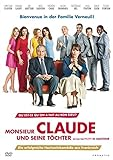 De Chauveron, PhilippeMonsieur Claude und seine TöchterO.O. : Frenetic, 2014DVD-SpielfilmMONSNur für LehrpersonenDe Chauveron, PhilippeMonsieur Claude und seine TöchterO.O. : Frenetic, 2014DVD-SpielfilmMONSavailable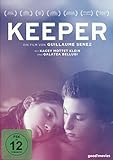 Senez, GuillaumeKeeperO.O. : good!movies, 2018DVD-SpielfilmKEEPavailable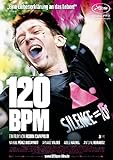 Campillo, Robin120 BPMBerlin : Salzgeber & Co. Medien GmbH, 2018DVD-SpielfilmHUNDavailable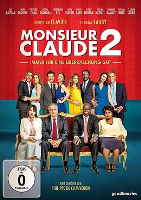 De Chauveron, PhilippeMonsieur Claude 2Strasbourg : UGC, 2019DVD-SpielfilmMONSavailableImbach, Thomas 1962-Mary : Queen of ScotsO.O. : Twentieth Century Fox Home Entertainment, 2014DVD-SpielfilmMARYavailable